Les couleursSalut! Je m’appelle Sophie! J’aime bien les couleurs. J’adore aussi les arcs-en-ciel. Un arc-en-ciel est composé de sept couleurs. Les couleurs sont: rouge, orange, jaune, vert, bleu, indigo et violet. Je connais aussi les couleurs primaires. Elles sont le rouge, le jaune et le bleu. Ma couleur préférée est le vert. Le vert est une couleur secondaire. Le vert est un mélange de bleu et de jaune. Au revoir!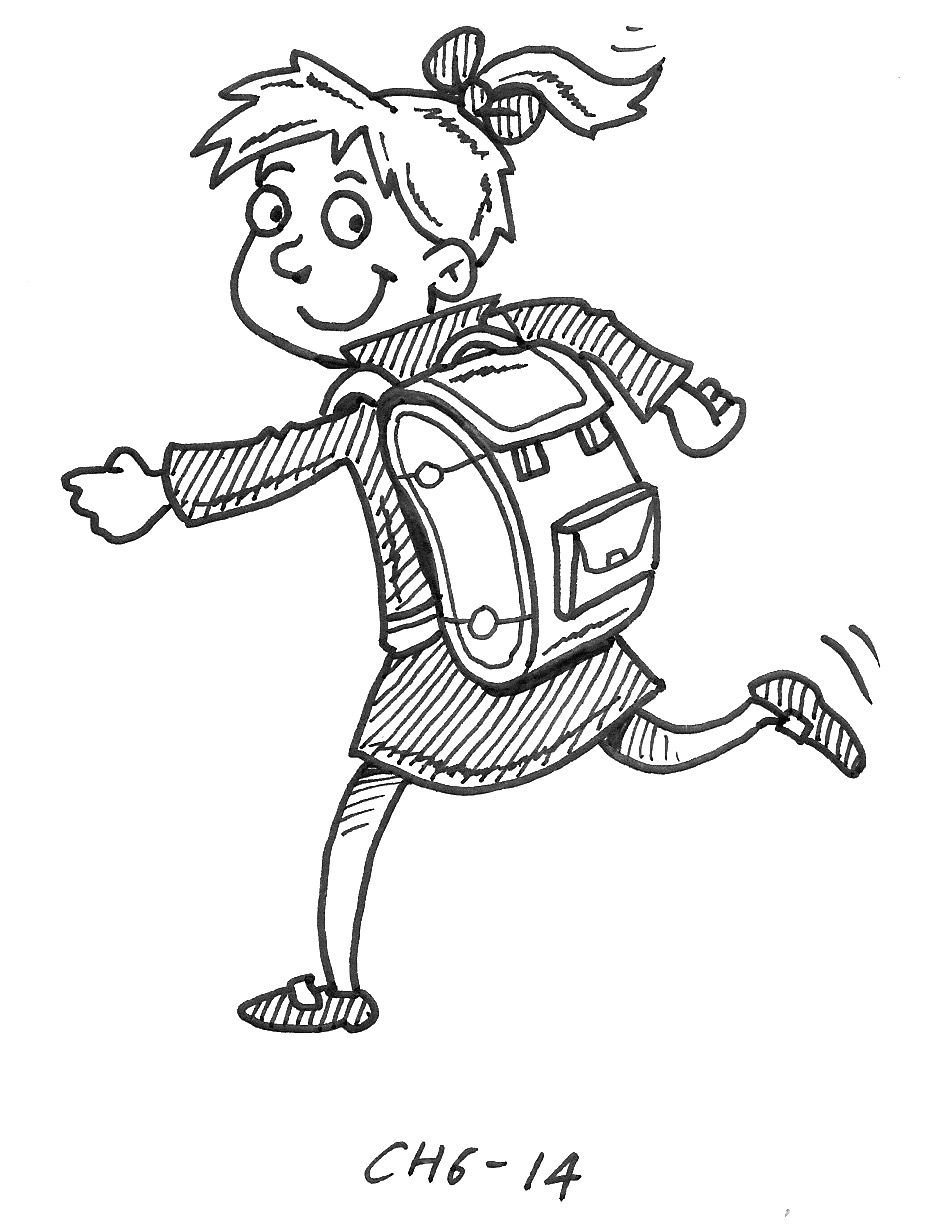 